Name_____________________	Spelling Words – List 26	Week of _______________Choose an activity to do each night.  This paper is due on THURSDAY with a parent signature.  You should choose an activity that will help you spell these words correctly.  The skill for this week is: ph and gh combinations.  *I would recommend first identifying which is silent, then sorting by those types of silent letters.*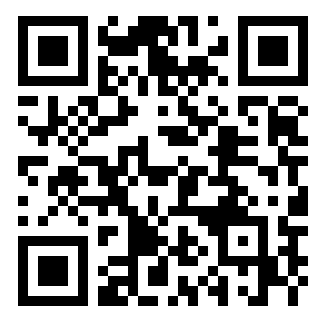 